             Экстремизм – угроза обществу!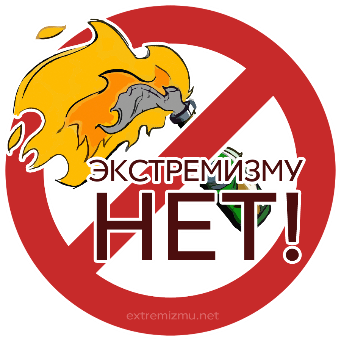 Экстремизм во всех своих проявлениях в разной степени, но всегда посягает именно на то, что закрепляет Конституция РФ: основы конституционного строя, права и свободы человека и гражданина, порядок и принципы государственного устройства и местного самоуправления.С целью налаживания отношений между разными этническими и национальными группами: 1) относитесь к чужой культуре с тем же уважением, с которым относитесь к собственной;2) не судите о ценностях, убеждениях и традициях других культур, отталкиваясь от собственных ценностей, каждая культура имеет собственную систему ценностей;3) никогда не исходите из превосходства своей религии над чужой религией;4) общаясь с представителями других верований, старайтесь понимать и уважать их точку зрения;5) помните, что каждая культура, какой бы малой она ни была, имеет то, что можно предложить миру, но нет такой культуры, которая бы имела монополию на все аспекты.Основные принципы противодействия экстремисткой деятельности1. Признание, соблюдение и защита прав и свобод человека и гражданина, а равно законных интересов организаций.2. Законность.3. Гласность. 4. Приоритет обеспечения безопасности Российской Федерации.5. Приоритет мер, направленных на предупреждение экстремистской деятельности.6. Сотрудничество с общественными и религиозными объединениями, иными организациями, гражданами в противодействии экстремистской деятельности.7. Неотвратимость наказания за осуществление экстремистской деятельности.Эффективность осуществления профилактики экстремизма напрямую зависит от ясного и правильного понимания этого общественного явления.Экстремистская деятельность осуществляется в формах: • пропаганды и в публичном демонстрировании нацистской атрибутики или символики;  • в публичных призывах к осуществлению указанной деятельности; • в финансировании указанной деятельности либо ином содействии в планировании, организации, подготовке и совершении указанных действий (в том числе, путем предоставления финансовых средств, недвижимости, учебной, полиграфической и материально-технической базы, телефонной связи, информационных услуг, иных материально-технических средств).Административная ответственностьЗаконодательством Российской Федерации предусматривается ответственность как за преступления экстремистской направленности, так и за правонарушения:Статья 20.29 КоАП РФПроизводство и распространение экстремистских материалов (наказывается штрафом, административным арестом на срок до 5 суток).Статья 20.3 КоАП РФПропаганда либо публичное демонстрирование нацистской атрибутики или символики, либо атрибутики или символики экстремистских организаций, либо иных атрибутики или символики, пропаганда либо публичное демонстрирование которых запрещены федеральными законами (наказывается штрафом, административным арестом на срок до 5 суток).Статья 20.3.1 КоАП РФВозбуждение ненависти либо вражды, а равно унижение человеческого достоинства (наказывается штрафом, либо обязательными работами на срок до 100 часов, либо арест на срок до 15 суток).Уголовная ответственностьВ настоящее время борьба с преступлениями экстремистского характера является одной из приоритетных задач. Наиболее распространенными преступлениями являются:Статья 280 УК РФПубличные призывы к осуществлению экстремистской деятельности.Статья 282 УК РФВозбуждение ненависти либо вражды, а равно унижение человеческого достоинства.Статья 282.1 УК РФОрганизация экстремистского сообщества.Статья 354.1. УК РФРеабилитация нацизма.ЗАДУМАЙСЯ!Нужно ли тебе участвовать в деятельности неформальных объединений экстремистской направленности.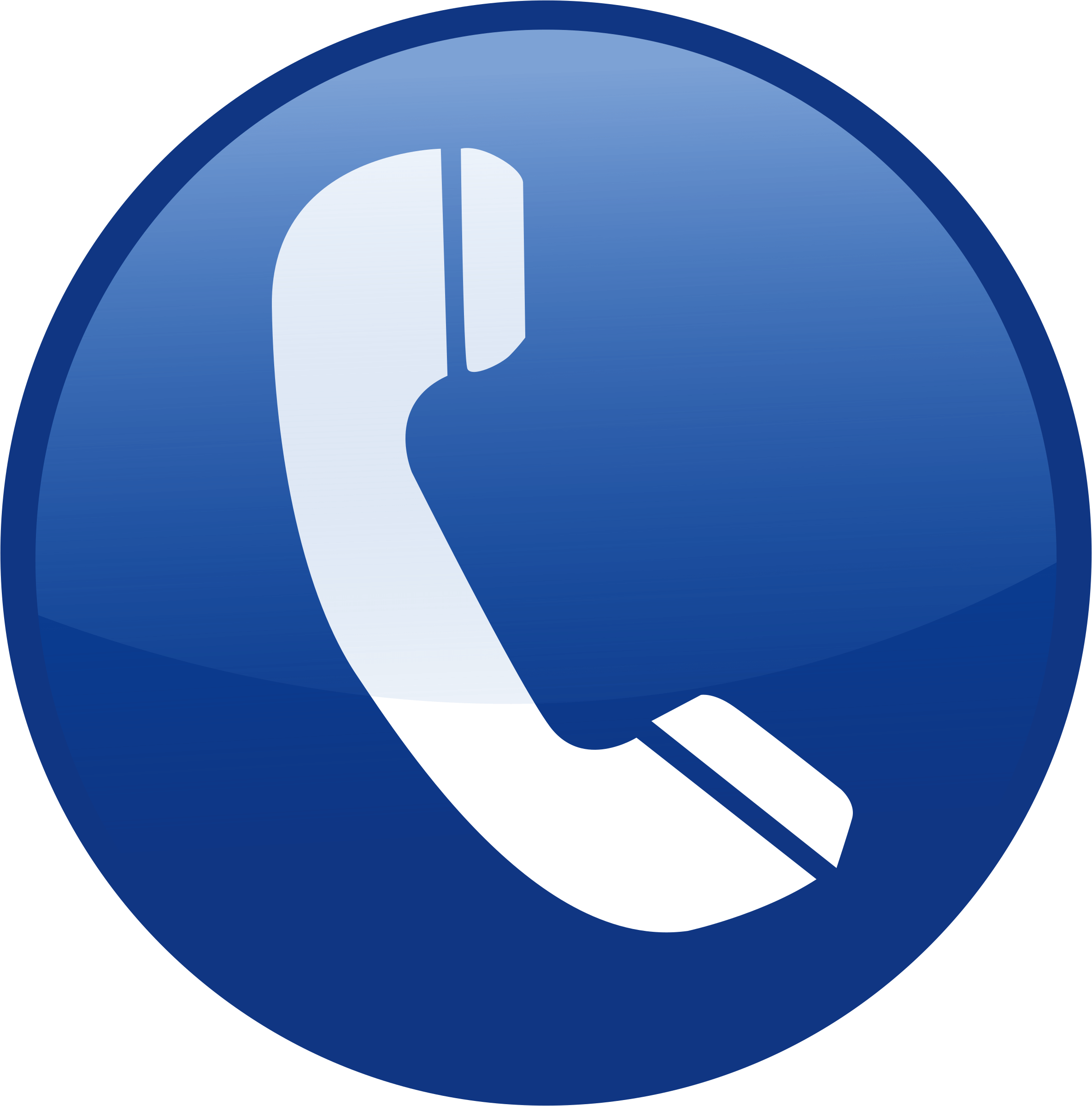 Телефоны доверия ГУ МВД Россиипо Свердловской области:(343) 358-71-61, (343) 358-70-71Телефон доверия УФСБ Россиипо Свердловской области: (343) 371-37-51ОМВД России по Режевскому району 02, 102, 8(34364) 3-23-61